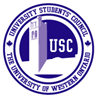 5th Meeting of the 2014/2015 Council7:00 p.m. Nov. 26th 2014Council Chambers, Room 315AGENDA1.	Call to Order2              O Canada3.	Western School Song4.	Appointment of SSSC Councilors5.	Roll Call6.	Adoption of Agenda7.	Speaker’s Announcements8.	Member’s Announcements9.	Comments and Questions from the Western Community10.	Presentations10.1	Get out the Vote Program (15 min)10.2	Peer Support Centre (10 min)
10.3           Council Composition Presentation  (15 min)
11.	Western Student Senators (WSS) Report (5 min)12	Executive Summary and Approval of Executive Reports (30 min)13.	Report of the Chair of the Board of Directors (10 min)14.	Standing Committee Reports	Committee			Items for Approval14.1	Governance & Agenda	Motion #1 – Council Composition Review Appendix 1, Appendix 2Motion #2 – Amendments to Standing Committee Terms of Reference Appendix 1, Appendix 214.2	Local & Campus AffairsMotion #3 – Fair Trade Advocacy Paper Appendix 114.3	Long Term Plan & BudgetMotion #4 – Creation of Budget Resolution Procedure Appendix 1 14.4      Portfolio Service Level & Program Review
 14.5     Provincial & Federal Affairs
 15.     Council Business
                        15.1        Motion #5 – Referendum – O-week Pass                       15.2        Motion #6 Referendum – Marching Band Fee  16.     Question Period17.	New Business18.	Adjournment